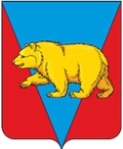 Долгомостовский сельский Совет депутатов                                                                    Абанского района Красноярского краяРЕШЕНИЕ19.03.2021                                   с. Долгий Мост                                    № 11-27Р Об объявлении конкурса по отбору кандидатур на должность главы Долгомостовского сельсовета Абанского района Красноярского краяВ соответствии со статьей 36 Федерального закона от 06.10.2003 № 131ФЗ «Об общих принципах организации местного самоуправления в Российской Федерации», Устава Долгомостовского сельсовета Абанского района Красноярского края, руководствуясь Положением о порядке проведения конкурса по отбору кандидатур на должность главы Долгомостовского сельсовета Абанского района Красноярского края, Долгомостовский сельский Совет депутатов РЕШИЛ: 1. Назначить конкурс по отбору кандидатур на должность главы Долгомостовского сельсовета Абанского района Красноярского края на 28.04.2021 в 14 часов 00 минут по местному времени по адресу: с. Долгий Мост, ул. А.Помозова,16, администрации Долгомостовского сельсовета.2.    Утвердить текст объявления о приеме документов от кандидатов согласно приложению 1.3. Назначить ответственным лицом за прием документов от кандидатов, их регистрацию и организационное обеспечение работы конкурсной комиссии Ковалеву Наталью Леонидовну – специалиста 1 категории администрации Долгомостовского сельсовета.  4. Контроль за исполнением решения возложить на Главу Долгомостовского сельсовета Шишлянникову Нину Ивановну.         5.   Настоящее решение вступает в силу в день, следующий после    официального опубликования в газеты «Ведомости  Долгомостовского сельсовета».Приложение 1к решению Долгомостовского сельского                                                                                       Совета депутатов от 19.03.2021 № № 11-27Р                                                        Объявление 	Долгомостовский сельский Совет депутатов объявляет о начале приёма документов от граждан, желающих принять участие в конкурсе по отбору кандидатур на должность главы Долгомостовского сельсовета Абанского района Красноярского края.1. Для участия в конкурсе кандидат представляет следующие документы:1) личное заявление на участие в конкурсе  по форме, утвержденной в Приложение 1 к решению Долгомостовского сельского Совета депутатов от 19.11.2020 № 5-13Р.2) собственноручно заполненную и подписанную анкету по форме, утвержденной в Приложении 2 к решению Долгомостовского сельского Совета депутатов от 19.11.2020 № 5-13Р.,  с приложением фотографий 4 х ., 3 шт.,3) паспорт или заменяющий его документ;4) документы, подтверждающие профессиональное образование, стаж работы и квалификацию (при наличии):- документ о профессиональном образовании;- трудовую книжку или иной документ, подтверждающий трудовую (служебную) деятельность гражданина;5) документ, подтверждающий предоставление Губернатору Красноярского края сведений о доходах, об имуществе и обязательствах имущественного характера, полученных кандидатом, его супругой  (супругом), несовершеннолетними детьми, в соответствии с законом Красноярского края от 19.12.2017 № 4-1264 «О представлении гражданами, претендующими на замещение муниципальных должностей, должности главы (руководителя) местной администрации по контракту, и лицами, замещающими указанные должности, сведений о доходах, расходах, об имуществе и обязательствах имущественного характера и проверке достоверности и полноты таких сведений».Сведения представляются по утвержденной Указом Президента Российской Федерации от 23.06.2014 № 460 «Об утверждении формы справки о доходах, расходах, об имуществе и обязательствах имущественного характера и внесении изменений в некоторые акты Президента Российской Федерации» форме справки.6) справку о наличии (отсутствии) судимости и (или) факта уголовного преследования либо о прекращении уголовного преследования по форме, утвержденной административным регламентом Министерства внутренних дел Российской Федерации по предоставлению государственной услуги по выдаче справок о наличии (отсутствии) судимости и (или) факта уголовного преследования либо о прекращении уголовного преследования, утвержденной приказом МВД России от 07.11.2011 № 1121.Также подаются копии документов, указанных в подпунктах 3 и 4.По желанию кандидата им могут быть представлены документы о дополнительном профессиональном образовании, о присвоении ученой степени, ученого звания, о награждении наградами и присвоении почетных званий и иные документы, характеризующие его личность, профессиональную подготовку.  Прием документов от кандидатов  осуществляется в течении 30 календарных дней со дня официального опубликования объявления с 8:00ч. до 16:00ч. (с перерывом на обед с 12:00ч до 13:00ч.) в здании Долгомостовского сельсовета Абанского района по адресу: Красноярский край, Абанский район, с.Долгий Мост, ул.А.Помозова,16. Телефон для справок 8(391-63)91-5-01                                                                                                                           2.В качестве конкурсного задания кандидат представляет разработанную им программу действий, направленную на улучшение социально-экономической ситуации в Долгомостовском сельсовете Абанского района Красноярского края (далее – Программа).Программа обязательно должна содержать:1) оценку текущего социально-экономического состояния муниципального образования;2) описание основных социально-экономических проблем муниципального образования; 3) комплекс предлагаемых кандидатом мер, направленных на улучшение социально-экономического положения и решение основных проблем муниципального образования;4) предполагаемые сроки реализации Программы.Программа подписывается кандидатом и представляется Комиссии в день проведения конкурса.Программа должна быть прошита, листы пронумерованы. Программа представляется в запечатанном и подписанном гражданином конверте с указанием количества документов и листов в конверте. Программа представляется объемом до двадцати страниц машинописного текста гарнитурой шрифта Times New Roman размером № 14.3.Документы, указанные в пункте 3.1 настоящего Положения, кандидат представляет лично в течение 30 календарных дней со дня, следующего за днем опубликования решения о назначении конкурса.Подлинники документов, если нет оснований предполагать их подложность, возвращаются гражданину в день предъявления, а их копии формируются в дело. Кандидату выдается расписка о приеме документов 
с указанием перечня документов и даты приема, о чем делается пометка 
в журнале регистрации.Представленные кандидатом сведения могут быть проверены 
в порядке, установленном действующим законодательством.4.По истечении срока, установленного пунктом 3.3 настоящего Положения, журнал регистрации, а также дела с копиями документов кандидатов передаются в Комиссию с указанием количества передаваемых дел.5.Кандидат не допускается к участию в конкурсе в случае:а) не достижения на день проведения конкурса возраста 21 года;б) признания его недееспособным или ограниченно дееспособным решением суда, вступившим в законную силу;в) отсутствия гражданства Российской Федерации, отсутствия гражданства иностранного государства - участника международного договора Российской Федерации, в соответствии с которым иностранный гражданин имеет право быть избранным в органы местного самоуправления, приобретения им гражданства иностранного государства либо получения им вида на жительство или иного документа, подтверждающего право на постоянное проживание гражданина Российской Федерации на территории иностранного государства, не являющегося участником международного договора Российской Федерации, в соответствии с которым гражданин Российской Федерации, имеющий гражданство иностранного государства, имеет право быть избранным в органы местного самоуправления;г) осуждения его к наказанию, исключающему возможность непосредственного исполнения полномочий главы муниципального образования, по приговору суда, вступившему в законную силу;д) в случае непредставления или несвоевременного представления документов для участия в конкурсе, указанных в подпунктах 1- 3, 5 (в части документа, подтверждающего представление сведений Губернатору Красноярского края), 6 , представления их не в полном объеме или не по формам, установленным Положением о порядке проведения конкурса по отбору кандидатур на должность главы Долгомостовского сельсовета, утвержденным решением Долгомостовского сельского Совета депутатов от 19.11.2020 № 5-13Р.е) при наличии у него иных ограничений пассивного избирательного права для избрания выборным должностным лицом местного самоуправления в соответствии с Федеральным законом от 12.06.2002 года № 67-ФЗ «Об основных гарантиях избирательных прав и права на участие в референдуме граждан Российской Федерации».6.Граждане иностранных государств могут быть кандидатами 
в случае, если доступ граждан этих государств к замещению должности главы сельсовета урегулирован международным договором Российской Федерации.7.В случае если по истечении срока, установленного пунктом 3.3 настоящего Положения, документы представили менее двух кандидатов, сельский Совет депутатов принимает решение о продлении срока приема документов, но не более чем на 15 календарных дней со дня опубликования данного решения.Одновременно сельский Совет депутатов в своем решении определяет новую дату проведения конкурса.Решение о продлении срока приема документов и переносе даты конкурса подлежит опубликованию.8.В случае если по окончании дополнительного срока, установленного в соответствии с пунктом 3.7 настоящего Положения, документы представили менее двух кандидатов, решением Комиссии конкурс признается несостоявшимся, о чем не позднее 2 календарных дней со дня принятия решения информируется сельский Совет депутатов. В этом случае сельский Совет депутатов в течение 30 календарных дней должен принять решение о проведении нового конкурса.8.Кандидат вправе отказаться от участия в конкурсе и снять свою кандидатуру путем подачи письменного заявления на любом этапе конкурса, но не позднее принятия Комиссией итогового решения о результатах конкурса. Условия и порядок проведения конкурса, формы необходимых для участия в конкурсе документов, утвержденных Решением Долгомостовского сельского Совета депутатов от 19.11.2020 № 5-13Р. «Об утверждении Положения о порядке проведения конкурса по отбору кандидатур на должность главы Долгомостовского сельсовета», опубликовать  в газете «Ведомости   Долгомостовского сельсовета» и разместить  на официальном сайте муниципального образования Администрации Долгомостовского сельсовета.   Председатель Долгомостовского сельского Совета депутатов                       _______________О.И.КарпенкоГлава Долгомостовского сельсовета                ______________Н.И.Шишлянникова